Research Cell- 2018-19Title: 			Research Project Proposal PresentationPresident: 		Dr. Vijaya ChavanVenue: 		College Seminar HallDate:	 		Saturday, 22nd September, 2018Time:			11.00 am to 04.00 pm.Details of the Event: The College has established Rs. 1, 00,000/- (One Lakh Rupees only) fund for promoting research activities among the students and faculty members. It is decided that the fund will be used in the following manner for the next five years.	Proposals from the interested faculty members and students were invited. Total 15 students and 03 faculty members submitted their proposals for financial assistance. The research cell organized presentations of these proposals for the selection to provide financial assistance. following faculty members worked as examiners:Chairman: Dr. Vijaya R. ChavanMembers: Dr. Prashant P. Yadav, Dr. Balasaheb S. Jadhav,                       Prof. Renuka A. Pawar, Dr. Sachin J. Pawar.Out of these research projects, following projects were selected for financial assistance for the academic year 2018-19. 	   The work of research projects is going on. The final submission date of the research projects is 30th April, 2019.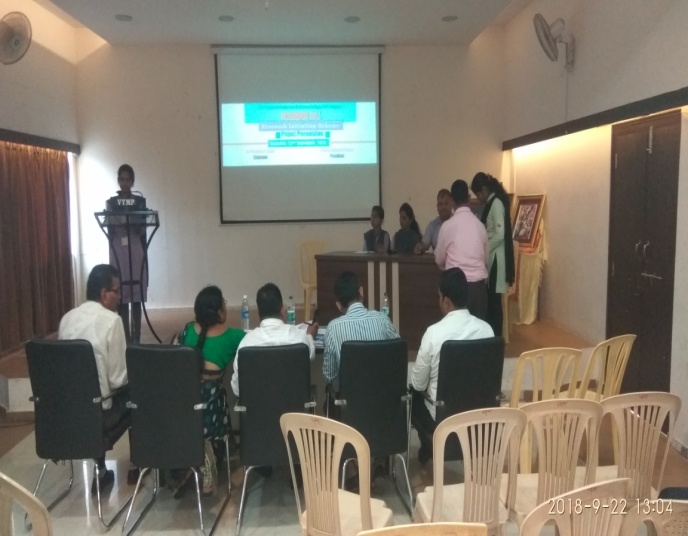 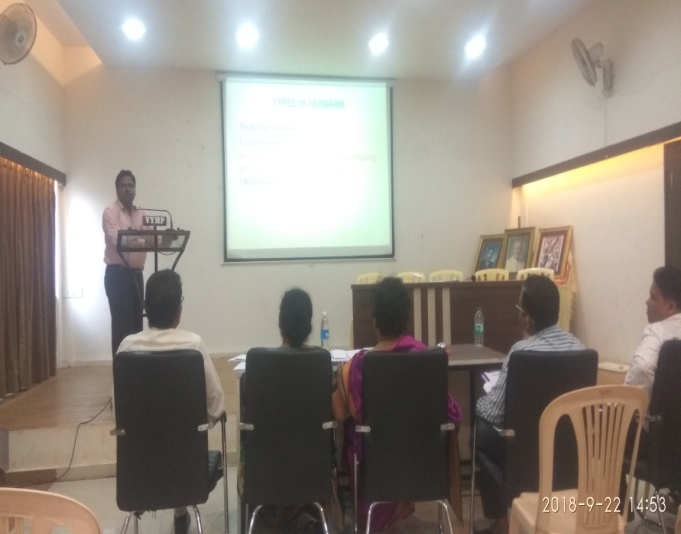 Chairman,								Principal, Research CellSr. No.ActivityNumberAmountTotal Amount01Students Research Project025000/-10000/-02Faculty Research Project015000/-5000/-03Faculty Research Paper Publication051000/-500004Publication of Reference Book031000/-3000/-Sr. No.DepartmentName of GuideFaculty / StudentsTitle of ProjectLevelAmount Sanctioned01BotanyMr Jagtap. D. G. Dr. Santosh S. Bhosale (Faculty Member)Establishment of VIJAY herbarium in Department of Botany- A constructive Approach CollegeRs. 5000.00 02GeographyDr. Jadhav B. S.Miss. Patel Jyoti SureshMiss. Patil Supriya BajiraoMiss. Tawandkar Pranoti AnilMr. Khot Akshay AshokGeographical Analysis of Soil Health : A Case Study of Latawade Village in Hatkanangale Tahasil ( Kolhapur District)College Rs. 5000.0003MicrobiologyMrs. Suryawanshi P.Mr. Jadhav Shubham ShivajiMr. Kamble Prajval RajendraMr. Patole Ajay jaysingMr. Mulla Nadim MunsurProduction of Bio-fertilizer to Enhance Soil FertilityCollegeRs. 3000.00